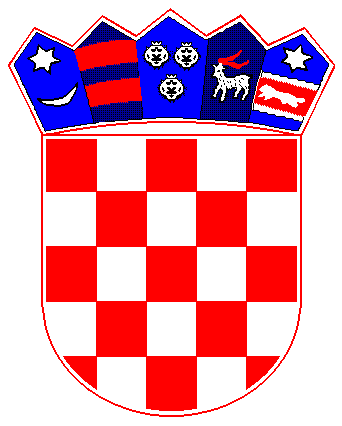 	REPUBLIKA HRVATSKA   PRIMORSKO-GORANSKA ŽUPANIJA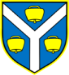 KLASA: URBROJ: Matulji, 31.8.2015.                                                                                                       KOLEGIJ NAČELNIKAPredmet : Prijedlog zaključka načelnika vezano uz sufinanciranje autobusnog prijevoza redovnim studentima sa prebivalištem na području Općine MatuljiTemeljem osiguranih sredstava u Proračunu za 2015. godinu za navedenu namjenu predlaže se da Općinski načelnik donese sljedeći zaključak:Na 33. sjednici Kolegija  održanoj dana 01. rujna 2015., u svezi sufinanciranja autobusnog prijevoza redovnim studentima Općinski načelnik Općine Matulji donosi slijedećiZ A K L J U Č A KOpćina Matulji će do kraja proračunske 2015. godine sufinancirati cijenu javnog prijevoza redovitih studenata visokoškolskih ustanova na području Primorsko-goranske županije koji imaju prebivalište na području Općine Matulji  iznosom od 33 % ukupne cijene studentske karte, a temeljem osiguranih sredstava u Proračunu Općine Matulji za 2015. godinu. Ukoliko je student  temeljem prosjeka ocjena za tekuću akademsku godinu ostvario pravo na stipendiju Općine Matulji, Općina Matulji sufinancira dodatnih 20 % što znači ukupno 53%.Rješenje o dodatnom sufinanciranju za studente stipendiste korisnik dobiva prilikom potpisivanja ugovora o stipendiranju .Donošenjem Proračuna Općine Matulji za 2016. donijeti će se  rješenje o visini  sufinanciranja u 2016. koje će se pismenim putem dostaviti podnositeljima zahtjeva za sufinanciranje.Za ostvarivanje ovog prava korisnici su dužni dostaviti :uvjerenje o prebivalištu ne starije od šest mjesecipotvrdu o redovnom upisu na visokoštolsku ustanovu za akademsku 2015/2016.Prijedlog sastavila Zamjenica općinskog načelnika Općine Matulji Eni Šebalj,prof.